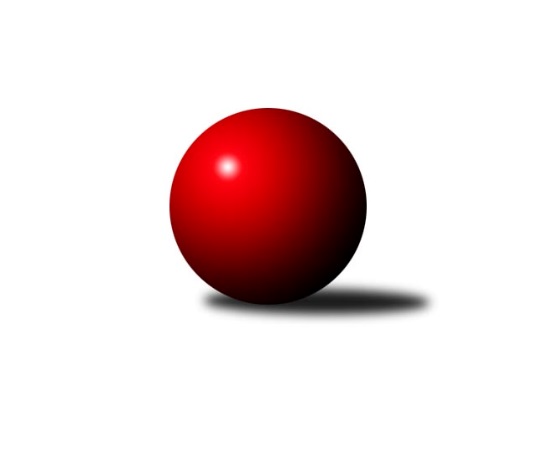 Č.20Ročník 2023/2024	17.3.2024Nejlepšího výkonu v tomto kole: 2959 dosáhlo družstvo: Náchod BVýchodočeská divize 2023/2024V tomto kole je bohužel odloženo jedno utkání, a to N. Paka A – D. Králové A z důvodu marodky ve Dvoře. Současně nebylo možné doplnit hráče z B družstva, neb mělo také zápas. A k tomu ještě se nenašel vhodný termín z důvodu Velikonočního turnaje v N. Pace a jeho plné obsazenosti. Na základě těchto skutečností se tedy zápas mimořádně odehraje až 5. 4.V ostatních zápasech 20. kola byli úspěšnější domácí družstva. Vyrovnaná utkání se hrála ve Vrchlabí a v Milovicích, kde domácí vždy vyhráli 10:6 a o tři kuželky. Šestka kola byla opět ověnčena samými pětistovkami, kterým kralovala pětistovka v podání Danny Tučka – 546.Dohrávky z 18. a 19. kola patřily také domácím a předehrávka 21. kola přinesla výhru vedoucího družstva Náchodu B ve Svitavách, které si tak upevňuje pozici na prvním místě s dostatečným bodovým odstupem od ostatních družstev. Výsledky 20. kolaSouhrnný přehled výsledků:Č. Kostelec B	- Hylváty A	12:4	2790:2725		15.3.Vrchlabí A	- Dobruška A	10:6	2607:2604		15.3.Náchod B	- Rokytnice A	10:6	2959:2916		15.3.V. Mýto A	- Smiřice A	14:2	2719:2403		15.3.Milovice A	- Svitavy A	10:6	2624:2621		15.3.Nová Paka A	- D. Králové A		dohrávka		5.4.Dohrávka z 18.kolaV. Mýto A	- Č. Kostelec B	12:4	2827:2626		12.3.Dohrávka z 19.kolaRokytnice A	- Milovice A	16:0	2726:2404		17.3.Předehrávka z 21.kolaSvitavy A	- Náchod B	6:10	2666:2672		17.3.Tabulka družstev:	1.	Náchod B	21	15	1	5	195 : 141 	 2642	31	2.	Č. Kostelec B	20	11	2	7	169 : 151 	 2649	24	3.	Rokytnice A	20	11	1	8	197 : 123 	 2688	23	4.	Hylváty A	20	11	1	8	174 : 146 	 2678	23	5.	Svitavy A	20	11	0	9	182 : 138 	 2698	22	6.	Vrchlabí A	20	10	2	8	148 : 172 	 2590	22	7.	V. Mýto A	20	10	1	9	162 : 158 	 2607	21	8.	Nová Paka A	18	7	2	9	143 : 145 	 2657	16	9.	D. Králové A	19	8	0	11	134 : 170 	 2620	16	10.	Smiřice A	20	7	2	11	141 : 179 	 2594	16	11.	Dobruška A	20	7	1	12	148 : 172 	 2661	15	12.	Milovice A	20	4	1	15	111 : 209 	 2555	9Podrobné výsledky kola:	 Č. Kostelec B	2790	12:4	2725	Hylváty A	Dalibor Chráska	 	 229 	 248 		477 	 2:0 	 440 	 	219 	 221		Anthony Šípek	Daniel Bouda	 	 254 	 207 		461 	 0:2 	 508 	 	244 	 264		Vojtěch Morávek	Tomáš Kincl	 	 225 	 216 		441 	 0:2 	 467 	 	253 	 214		Lucie Zelinková	Kamil Mýl	 	 228 	 196 		424 	 2:0 	 381 	 	180 	 201		Milan Vencl	Tomáš Adamů	 	 234 	 240 		474 	 2:0 	 452 	 	226 	 226		Milan Januška	Petr Linhart	 	 262 	 251 		513 	 2:0 	 477 	 	231 	 246		Zdeněk Kaplanrozhodčí: Michal VlčekNejlepší výkon utkání: 513 - Petr Linhart	 Vrchlabí A	2607	10:6	2604	Dobruška A	Michal Rolf	 	 236 	 223 		459 	 2:0 	 389 	 	202 	 187		Michal Balcar	Jitka Svatá	 	 237 	 202 		439 	 2:0 	 429 	 	213 	 216		Lukáš Fanc	Vladimír Žiško	 	 220 	 208 		428 	 0:2 	 443 	 	238 	 205		Roman Václavek	Martin Maršík	 	 209 	 224 		433 	 0:2 	 485 	 	247 	 238		Martin Děkan	Lukáš Trýzna	 	 217 	 195 		412 	 0:2 	 446 	 	222 	 224		Josef Kupka	Andrea Sochorová	 	 209 	 227 		436 	 2:0 	 412 	 	194 	 218		Jan Králíčekrozhodčí: Pavel GraciasNejlepší výkon utkání: 485 - Martin Děkan	 Náchod B	2959	10:6	2916	Rokytnice A	Mikuláš Martinec	 	 237 	 254 		491 	 2:0 	 452 	 	239 	 213		Jan Mařas	Jaroslav Špicner	 	 239 	 264 		503 	 2:0 	 442 	 	226 	 216		Pavel Hanout	Aleš Tichý	 	 223 	 235 		458 	 0:2 	 523 	 	263 	 260		Slavomír Trepera	Danny Tuček	 	 280 	 266 		546 	 2:0 	 496 	 	244 	 252		Petr Mařas	Tomáš Doucha	 	 280 	 214 		494 	 0:2 	 512 	 	263 	 249		Jan Volf	Jiří Doucha ml.	 	 221 	 246 		467 	 0:2 	 491 	 	232 	 259		Milan Valášekrozhodčí: Jiří Doucha ml.Nejlepší výkon utkání: 546 - Danny Tuček	 V. Mýto A	2719	14:2	2403	Smiřice A	Martin Prošvic	 	 247 	 235 		482 	 2:0 	 370 	 	180 	 190		Martin Ivan	Pavel Doležal	 	 213 	 192 		405 	 0:2 	 406 	 	200 	 206		Jiří Hroneš	Tomáš Kyndl	 	 257 	 264 		521 	 2:0 	 438 	 	199 	 239		Luděk Sukup	Jiří Zvejška	 	 211 	 207 		418 	 2:0 	 355 	 	167 	 188		Vít Paliarik	Petr Bartoš	 	 205 	 256 		461 	 2:0 	 419 	 	210 	 209		Radek Urgela	Milan Dastych	 	 231 	 201 		432 	 2:0 	 415 	 	224 	 191		Martin Kamenickýrozhodčí: Josef LedajaksNejlepší výkon utkání: 521 - Tomáš Kyndl	 Milovice A	2624	10:6	2621	Svitavy A	Tomáš Fuchs	 	 203 	 209 		412 	 0:2 	 434 	 	219 	 215		Milan Novák	Jan Masopust	 	 219 	 248 		467 	 2:0 	 434 	 	215 	 219		Martin Kučera	Vlastimil Hruška	 	 221 	 244 		465 	 2:0 	 441 	 	222 	 219		Michal Dvořáček	Miloslav Vik	 	 245 	 229 		474 	 2:0 	 418 	 	215 	 203		Klára Kovářová	David Jaroš	 	 198 	 173 		371 	 0:2 	 434 	 	228 	 206		Jakub Zelinka	Miroslav Včeliš	 	 197 	 238 		435 	 0:2 	 460 	 	224 	 236		Zdeněk Dokoupilrozhodčí: Václav SoučekNejlepší výkon utkání: 474 - Miloslav Vik	 V. Mýto A	2827	12:4	2626	Č. Kostelec B	Václav Kašpar	 	 226 	 241 		467 	 0:2 	 479 	 	259 	 220		Daniel Bouda	Martin Prošvic	 	 248 	 267 		515 	 2:0 	 415 	 	224 	 191		Tomáš Kincl	Tomáš Kyndl	 	 241 	 260 		501 	 2:0 	 437 	 	230 	 207		Dalibor Chráska	Milan Dastych	 	 212 	 219 		431 	 2:0 	 404 	 	213 	 191		Michal Vlček	Jaroslav Stráník	 	 218 	 212 		430 	 0:2 	 471 	 	228 	 243		Petr Linhart	Petr Bartoš	 	 236 	 247 		483 	 2:0 	 420 	 	212 	 208		Tomáš Adamůrozhodčí: Václav KašparNejlepší výkon utkání: 515 - Martin Prošvic	 Rokytnice A	2726	16:0	2404	Milovice A	Jan Mařas	 	 220 	 247 		467 	 2:0 	 425 	 	223 	 202		Martin Včeliš	Filip Vízek	 	 217 	 194 		411 	 2:0 	 357 	 	177 	 180		Miroslav Včeliš	Pavel Hanout	 	 213 	 223 		436 	 2:0 	 423 	 	215 	 208		Vlastimil Hruška	Jan Volf	 	 229 	 219 		448 	 2:0 	 358 	 	178 	 180		Miroslav Šanda	Petr Mařas	 	 254 	 246 		500 	 2:0 	 458 	 	223 	 235		David Jaroš	Milan Valášek	 	 230 	 234 		464 	 2:0 	 383 	 	178 	 205		Miroslav Včelišrozhodčí: Pavel HanoutNejlepší výkon utkání: 500 - Petr Mařas	 Svitavy A	2666	6:10	2672	Náchod B	Martin Kučera	 	 221 	 226 		447 	 2:0 	 443 	 	212 	 231		Jaroslav Špicner	Michal Dvořáček	 	 231 	 185 		416 	 0:2 	 465 	 	234 	 231		Aleš Tichý	Milan Novák	 	 224 	 190 		414 	 0:2 	 447 	 	213 	 234		Tomáš Doucha	Jakub Zelinka	 	 254 	 240 		494 	 2:0 	 398 	 	189 	 209		Daniel Majer	Petr Rus	 	 233 	 201 		434 	 2:0 	 426 	 	192 	 234		Jiří Doucha ml.	Zdeněk Dokoupil	 	 238 	 223 		461 	 0:2 	 493 	 	226 	 267		Mikuláš Martinecrozhodčí: Jakub ZelinkaNejlepší výkon utkání: 494 - Jakub ZelinkaPořadí jednotlivců:	jméno hráče	družstvo	celkem	plné	dorážka	chyby	poměr kuž.	Maximum	1.	Petr Mařas 	Rokytnice A	467.86	310.1	157.8	2.5	11/11	(500)	2.	Martin Děkan 	Dobruška A	459.97	311.3	148.7	4.4	10/11	(528)	3.	Milan Valášek 	Rokytnice A	459.56	306.1	153.5	3.5	10/11	(510)	4.	Jan Volf 	Rokytnice A	459.51	306.5	153.0	4.8	9/11	(512)	5.	Vojtěch Morávek 	Hylváty A	457.77	311.6	146.2	4.4	10/11	(508)	6.	Zdeněk Dokoupil 	Svitavy A	455.70	302.6	153.1	2.5	11/11	(507)	7.	Daniel Bouda 	Č. Kostelec B	455.56	306.4	149.2	5.2	10/11	(493)	8.	Libor Čaban 	Hylváty A	455.47	307.9	147.6	4.2	10/11	(480)	9.	Jiří Bajer 	Nová Paka A	454.89	306.9	148.0	2.5	10/10	(480)	10.	Ladislav Zívr 	D. Králové A	454.55	306.8	147.8	4.5	8/10	(512)	11.	Zdeněk Kaplan 	Hylváty A	454.48	306.0	148.4	3.4	11/11	(499)	12.	Milan Januška 	Hylváty A	454.17	306.3	147.9	4.7	9/11	(496)	13.	Mikuláš Martinec 	Náchod B	452.85	307.0	145.8	5.4	11/12	(519)	14.	Martin Kamenický 	Smiřice A	452.65	304.5	148.2	4.2	11/11	(524)	15.	Slavomír Trepera 	Rokytnice A	452.54	307.9	144.7	4.7	9/11	(523)	16.	Dalibor Chráska 	Č. Kostelec B	452.37	306.6	145.7	6.5	9/11	(494)	17.	Jan Ringel 	Nová Paka A	451.80	305.7	146.1	3.6	8/10	(474)	18.	Roman Václavek 	Dobruška A	451.69	304.7	147.0	4.4	10/11	(529)	19.	Petr Linhart 	Č. Kostelec B	451.01	302.0	149.0	4.3	11/11	(513)	20.	Tomáš Adamů 	Č. Kostelec B	450.44	304.1	146.3	3.3	10/11	(493)	21.	Martin Prošvic 	V. Mýto A	450.26	303.9	146.4	4.1	11/11	(515)	22.	Milan Novák 	Svitavy A	450.08	307.3	142.8	4.6	11/11	(483)	23.	Jan Šmidrkal 	Nová Paka A	449.20	313.1	136.1	6.7	8/10	(487)	24.	Vlastimil Krátký 	Svitavy A	448.21	302.0	146.2	4.2	9/11	(503)	25.	Jakub Zelinka 	Svitavy A	448.16	304.3	143.9	5.2	9/11	(500)	26.	Martin Kučera 	Svitavy A	448.07	309.3	138.7	6.6	10/11	(498)	27.	Jan Mařas 	Rokytnice A	447.42	305.9	141.5	5.3	11/11	(475)	28.	Michal Janeček 	Smiřice A	446.76	306.1	140.7	6.0	8/11	(488)	29.	Aleš Tichý 	Náchod B	446.68	299.3	147.4	3.5	12/12	(521)	30.	Vlastimil Hruška 	Milovice A	446.01	304.6	141.4	4.3	11/11	(471)	31.	Jaroslav Špicner 	Náchod B	445.88	304.9	141.0	5.1	12/12	(509)	32.	Lukáš Blažej 	D. Králové A	445.03	302.8	142.2	3.7	7/10	(490)	33.	Josef Kupka 	Dobruška A	444.67	304.4	140.3	4.9	11/11	(485)	34.	Lukáš Fanc 	Dobruška A	444.13	307.0	137.2	7.3	11/11	(477)	35.	Jiří Doucha  ml.	Náchod B	443.00	303.2	139.8	5.4	11/12	(509)	36.	Jaroslav Stráník 	V. Mýto A	442.05	295.4	146.6	5.1	11/11	(483)	37.	Michal Balcar 	Dobruška A	441.99	305.8	136.2	7.0	11/11	(496)	38.	Jan Bajer 	Nová Paka A	441.79	297.9	143.9	4.5	7/10	(484)	39.	Michal Vlček 	Č. Kostelec B	440.85	304.1	136.8	7.6	8/11	(484)	40.	Tomáš Kyndl 	V. Mýto A	439.54	299.1	140.5	5.3	11/11	(521)	41.	Jan Chleboun 	V. Mýto A	439.09	295.6	143.5	5.9	9/11	(479)	42.	Petr Janeček 	D. Králové A	438.87	300.8	138.1	5.6	10/10	(475)	43.	Vojtěch Kazda 	Nová Paka A	437.82	305.3	132.5	7.8	9/10	(459)	44.	Andrea Sochorová 	Vrchlabí A	437.06	296.3	140.7	4.9	11/11	(497)	45.	Michal Sirový 	D. Králové A	436.85	303.0	133.9	7.2	10/10	(461)	46.	Tomáš Doucha 	Náchod B	436.00	296.0	140.0	7.2	11/12	(494)	47.	Pavel Hanout 	Rokytnice A	434.23	295.3	138.9	6.1	11/11	(489)	48.	Jiří Hroneš 	Smiřice A	434.18	294.6	139.6	5.5	8/11	(503)	49.	Martin Šnytr 	D. Králové A	433.83	297.0	136.8	5.0	9/10	(489)	50.	Miloslav Vik 	Milovice A	433.42	303.1	130.4	7.1	10/11	(508)	51.	Jan Králíček 	Dobruška A	431.94	304.6	127.4	7.4	8/11	(479)	52.	Martin Maršík 	Vrchlabí A	431.22	298.6	132.6	9.0	10/11	(472)	53.	Tomáš Kincl 	Č. Kostelec B	431.08	294.5	136.6	6.5	9/11	(481)	54.	Anthony Šípek 	Hylváty A	429.81	295.5	134.3	8.2	8/11	(464)	55.	Jan Janeček 	D. Králové A	428.94	299.4	129.5	9.2	9/10	(482)	56.	Milan Vencl 	Hylváty A	426.54	296.8	129.8	8.0	8/11	(469)	57.	Filip Matouš 	Vrchlabí A	424.96	289.7	135.2	7.5	10/11	(459)	58.	Erik Folta 	Nová Paka A	424.28	299.8	124.5	7.6	8/10	(465)	59.	Daniel Majer 	Náchod B	424.01	296.0	128.0	6.8	10/12	(500)	60.	Petr Bartoš 	V. Mýto A	423.71	291.3	132.4	7.4	8/11	(490)	61.	Radek Urgela 	Smiřice A	421.70	290.5	131.2	7.4	10/11	(459)	62.	Jiří Rejl 	D. Králové A	421.67	298.2	123.4	9.5	7/10	(453)	63.	Milan Dastych 	V. Mýto A	419.32	288.9	130.5	8.4	10/11	(469)	64.	Dana Viková 	Milovice A	417.73	296.6	121.1	7.6	10/11	(466)	65.	Martin Ivan 	Smiřice A	413.88	292.7	121.2	8.9	11/11	(454)	66.	Pavel Gracias 	Vrchlabí A	407.07	289.6	117.5	11.5	9/11	(454)	67.	Miroslav Včeliš 	Milovice A	397.45	285.6	111.9	12.1	10/11	(479)		Michal Rolf 	Vrchlabí A	476.50	315.0	161.5	2.7	4/11	(509)		Vladimír Žiško 	Vrchlabí A	474.50	311.0	163.5	1.8	2/11	(498)		Václav Kašpar 	V. Mýto A	473.00	314.5	158.5	4.0	1/11	(479)		David Hanzlíček 	Smiřice A	472.00	310.0	162.0	4.3	1/11	(511)		Václav Šmída 	Smiřice A	471.47	322.3	149.2	4.5	3/11	(500)		Roman Pek 	Vrchlabí A	468.33	306.7	161.7	2.0	1/11	(493)		Miroslav Zeman 	Svitavy A	463.00	322.0	141.0	4.0	1/11	(463)		Ivan Vondráček 	D. Králové A	454.50	305.0	149.5	2.0	1/10	(467)		Jiří Slavík 	Dobruška A	454.00	312.0	142.0	2.0	1/11	(454)		Klára Kovářová 	Svitavy A	453.85	308.6	145.2	3.0	6/11	(507)		Miroslav Cupal 	Smiřice A	453.67	305.6	148.1	4.7	6/11	(495)		Michal Dvořáček 	Svitavy A	450.02	308.8	141.3	6.6	7/11	(492)		Radek Novák 	Rokytnice A	450.00	296.5	153.5	5.0	1/11	(459)		Jan Masopust 	Milovice A	449.12	306.1	143.0	5.2	5/11	(493)		Dana Adamů 	Náchod B	448.00	300.0	148.0	3.0	1/12	(448)		Pavel Maršík 	Vrchlabí A	447.89	302.9	145.0	3.9	3/11	(473)		Roman Sýs 	Vrchlabí A	446.00	291.5	154.5	2.5	1/11	(464)		Milan Ringel 	Nová Paka A	445.80	311.7	134.1	6.1	6/10	(482)		Lucie Zelinková 	Svitavy A	444.40	310.0	134.4	4.5	5/11	(467)		Tomáš Pražák 	Hylváty A	442.60	304.5	138.1	6.2	6/11	(466)		Václav Souček 	Milovice A	440.76	297.9	142.9	5.2	5/11	(453)		Vladimír Cerman 	Vrchlabí A	440.00	294.0	146.0	5.0	1/11	(461)		David Jaroš 	Milovice A	439.49	293.1	146.4	7.6	5/11	(458)		Jitka Svatá 	Vrchlabí A	439.00	297.0	142.0	4.0	1/11	(439)		Jana Votočková 	Vrchlabí A	436.00	306.0	130.0	5.0	1/11	(436)		Danny Tuček 	Náchod B	435.56	304.9	130.7	9.6	3/12	(546)		Petr Rus 	Svitavy A	434.00	290.0	144.0	6.0	1/11	(434)		Josef Ledajaks 	V. Mýto A	433.50	290.3	143.3	4.0	2/11	(460)		Luděk Horák 	D. Králové A	433.00	310.0	123.0	4.0	1/10	(433)		Jaromír Erlebach 	Nová Paka A	431.67	301.3	130.3	8.7	3/10	(464)		Monika Venclová 	Hylváty A	431.50	300.5	131.0	3.0	2/11	(445)		Tomáš Fuchs 	Milovice A	431.25	307.6	123.7	6.3	4/11	(462)		Jaroslav Lux 	Vrchlabí A	431.00	284.0	147.0	11.0	1/11	(431)		Tereza Venclová 	Vrchlabí A	430.31	293.3	137.0	5.5	7/11	(486)		Martina Fejfarová 	Vrchlabí A	429.00	282.5	146.5	3.5	2/11	(440)		Štěpán Stránský 	Vrchlabí A	427.00	295.5	131.5	9.0	2/11	(454)		Václav Perchlík  st.	V. Mýto A	425.75	297.7	128.1	5.7	4/11	(436)		Martin Včeliš 	Milovice A	425.00	301.0	124.0	11.0	1/11	(425)		Lukáš Trýzna 	Vrchlabí A	424.02	299.7	124.3	9.0	7/11	(465)		Luděk Sukup 	Smiřice A	424.00	296.0	128.0	9.5	2/11	(438)		Martin Matějček 	Smiřice A	422.33	293.6	128.8	8.7	3/11	(474)		Anna Šmídová 	Smiřice A	422.00	282.0	140.0	8.0	2/11	(429)		Radoslav Dušek 	Milovice A	420.20	298.8	121.4	10.8	5/11	(457)		Dobroslav Lánský 	Nová Paka A	418.78	289.2	129.6	5.4	3/10	(434)		Josef Lejp 	Dobruška A	418.00	292.0	126.0	8.3	4/11	(452)		Jiří Zvejška 	V. Mýto A	418.00	299.0	119.0	9.0	1/11	(418)		Filip Vízek 	Rokytnice A	411.00	291.0	120.0	8.0	1/11	(411)		Karel Josef 	Smiřice A	408.50	290.5	118.0	10.0	2/11	(411)		Kamil Mýl 	Č. Kostelec B	407.20	289.6	117.6	12.2	6/11	(501)		Zdeněk Novotný  st.	Rokytnice A	406.83	288.2	118.7	7.7	3/11	(426)		Pavel Doležal 	V. Mýto A	405.00	298.0	107.0	12.0	1/11	(405)		Jaroslav Polanský 	V. Mýto A	404.00	297.0	107.0	14.0	1/11	(404)		Zuzana Tulková 	Rokytnice A	392.00	287.0	105.0	7.0	1/11	(392)		Leoš Bartheldi 	V. Mýto A	391.00	280.0	111.0	9.0	1/11	(391)		Tomáš Nosek 	Milovice A	386.00	271.0	115.0	8.0	1/11	(386)		Jan Řebíček 	Rokytnice A	385.00	274.0	111.0	11.0	1/11	(385)		Milan Hašek 	Dobruška A	367.00	270.0	97.0	12.0	1/11	(367)		Tomáš Jeníček 	Dobruška A	367.00	272.0	95.0	13.0	1/11	(367)		Miloš Janoušek 	Rokytnice A	361.00	266.0	95.0	13.0	1/11	(361)		Miroslav Šanda 	Milovice A	358.00	254.0	104.0	16.0	1/11	(358)		Miroslav Včeliš 	Milovice A	357.00	264.0	93.0	20.0	1/11	(357)		Vít Paliarik 	Smiřice A	355.00	247.0	108.0	10.5	2/11	(355)		Petr Havlík 	Dobruška A	331.00	253.0	78.0	17.0	1/11	(331)Sportovně technické informace:Starty náhradníků:registrační číslo	jméno a příjmení 	datum startu 	družstvo	číslo startu12329	Miroslav Včeliš	17.03.2024	Milovice A	1x25031	Danny Tuček	15.03.2024	Náchod B	2x24724	Vít Paliarik	15.03.2024	Smiřice A	2x45	Luděk Sukup	15.03.2024	Smiřice A	2x4560	Jitka Svatá	15.03.2024	Vrchlabí A	1x714	Václav Kašpar	12.03.2024	V. Mýto A	2x25352	Lucie Zelinková	15.03.2024	Hylváty A	5x6031	Petr Rus	17.03.2024	Svitavy A	1x15874	Martin Včeliš	17.03.2024	Milovice A	1x26964	Miroslav Šanda	17.03.2024	Milovice A	1x20513	Pavel Doležal	15.03.2024	V. Mýto A	2x15025	Jiří Zvejška	15.03.2024	V. Mýto A	2x26323	Filip Vízek	17.03.2024	Rokytnice A	1xProgram dalšího kola:21. kolo22.3.2024	pá	17:00	Dobruška A - Nová Paka A	22.3.2024	pá	17:00	Rokytnice A - Č. Kostelec B	22.3.2024	pá	17:00	D. Králové A - Milovice A	22.3.2024	pá	17:00	Hylváty A - Smiřice A	22.3.2024	pá	20:00	Vrchlabí A - V. Mýto A	24.3.2024	ne	12:00	Svitavy A - Nová Paka A (dohrávka z 19. kola)	Nejlepší šestka kola - absolutněNejlepší šestka kola - absolutněNejlepší šestka kola - absolutněNejlepší šestka kola - absolutněNejlepší šestka kola - dle průměru kuželenNejlepší šestka kola - dle průměru kuželenNejlepší šestka kola - dle průměru kuželenNejlepší šestka kola - dle průměru kuželenNejlepší šestka kola - dle průměru kuželenPočetJménoNázev týmuVýkonPočetJménoNázev týmuPrůměr (%)Výkon2xDanny TučekNáchod B5465xTomáš KyndlV. Mýto119.25211xSlavomír TreperaRokytnice5232xDanny TučekNáchod B116.245464xTomáš KyndlV. Mýto5215xPetr LinhartČ. Kostelec B111.745138xPetr LinhartČ. Kostelec B5131xSlavomír TreperaRokytnice111.355233xJan VolfRokytnice5125xMartin DěkanDobruška111.124851xVojtěch MorávekHylváty5081xVojtěch MorávekHylváty110.65508